ENGL 100 		Evaluating WebsitesNews SourcesGo to apnews.comFind the AP Top Stories section 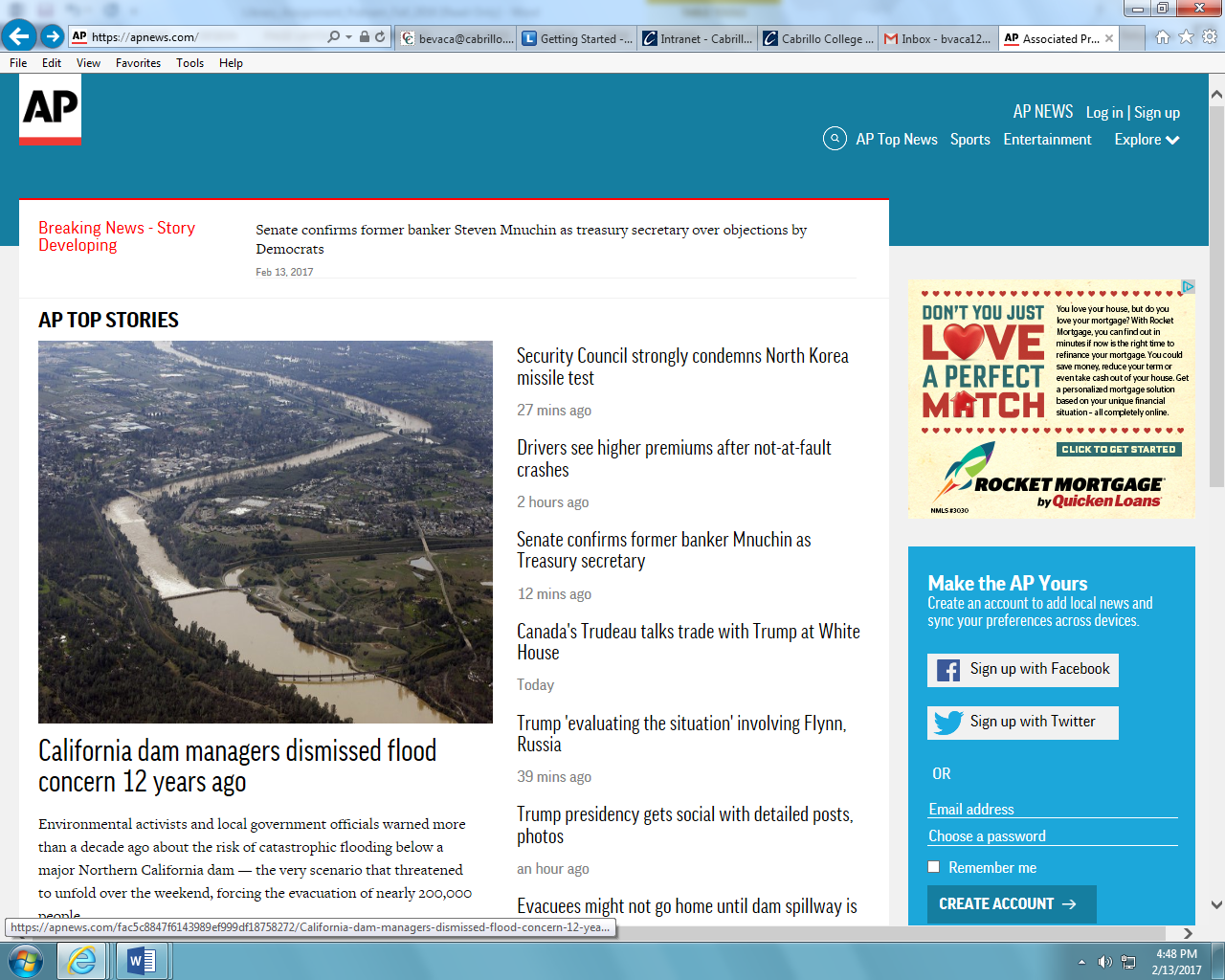 Select article from AP Top StoriesArticle type (article, editorial, review, interview, etc.)DatePublisher (company that publishes the newspaper)Use the How to Fact-Check like a Pro chart and Fact Checking Resources to evaluate your articleUse the How to Fact-Check like a Pro chart and Fact Checking Resources to evaluate your articleWrite some notes about your article:What are the author’s credentials?Is there any bias?Are the sources credible?Write some notes about your article:What are the author’s credentials?Is there any bias?Are the sources credible?Go to Americannews.comFind the Latest section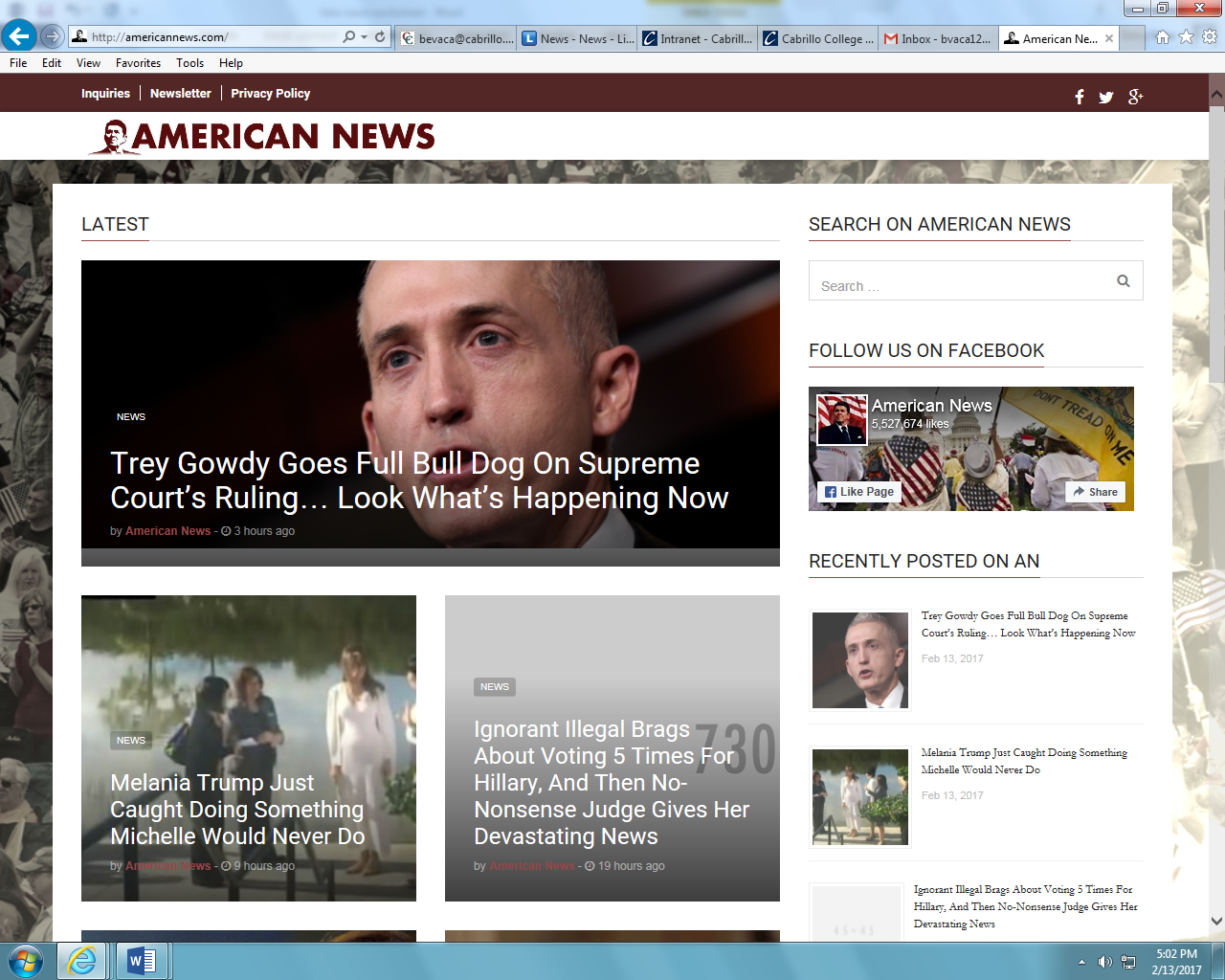 Select article from Latest section Article type (article, editorial, review, interview, etc.)DatePublisher (company that publishes the newspaper)Use the How to Fact-Check like a Pro chart and Fact Checking Resources to evaluate your articleUse the How to Fact-Check like a Pro chart and Fact Checking Resources to evaluate your articleWrite some notes about your article: What are your author’s credentials?Is there any bias?Are the sources credible?Write some notes about your article: What are your author’s credentials?Is there any bias?Are the sources credible?